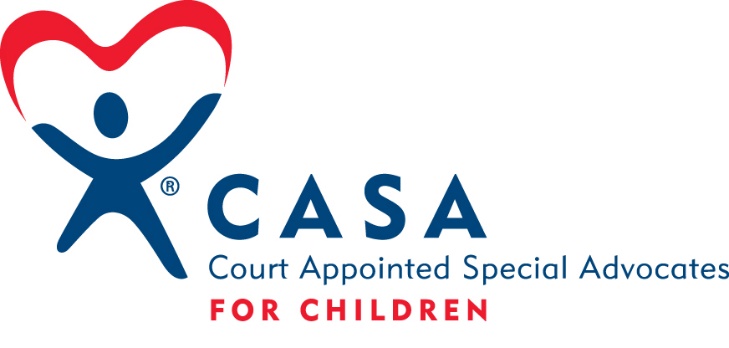 What is CASA?CASA stands for Court Appointed Special Advocates. CASA Volunteers are not paid for their time; they are trained volunteers. Judges determine to which case a CASA Volunteer may be assigned. The CASA Volunteer’s role is to gather information about the child and write reports to the court on their findings. The information is used to help the Judge make informed decisions in the child’s best interests.YOU CAN CALL US AT 308-995-2102 IF YOU HAVE ANY QUESTIONS ABOUT CASA.Phelps/Harlan County CASA   Kelly Jensen, Executive Director715 5th Ave. Suite 6, Holdrege, NE 68949   Phone: 308-995-2102  Fax: 308-248-5090e-mail: casa@phelpscone.org